(St-AR) Willkommen auf den Seiten meiner „kleinen Deutsch Hilfe“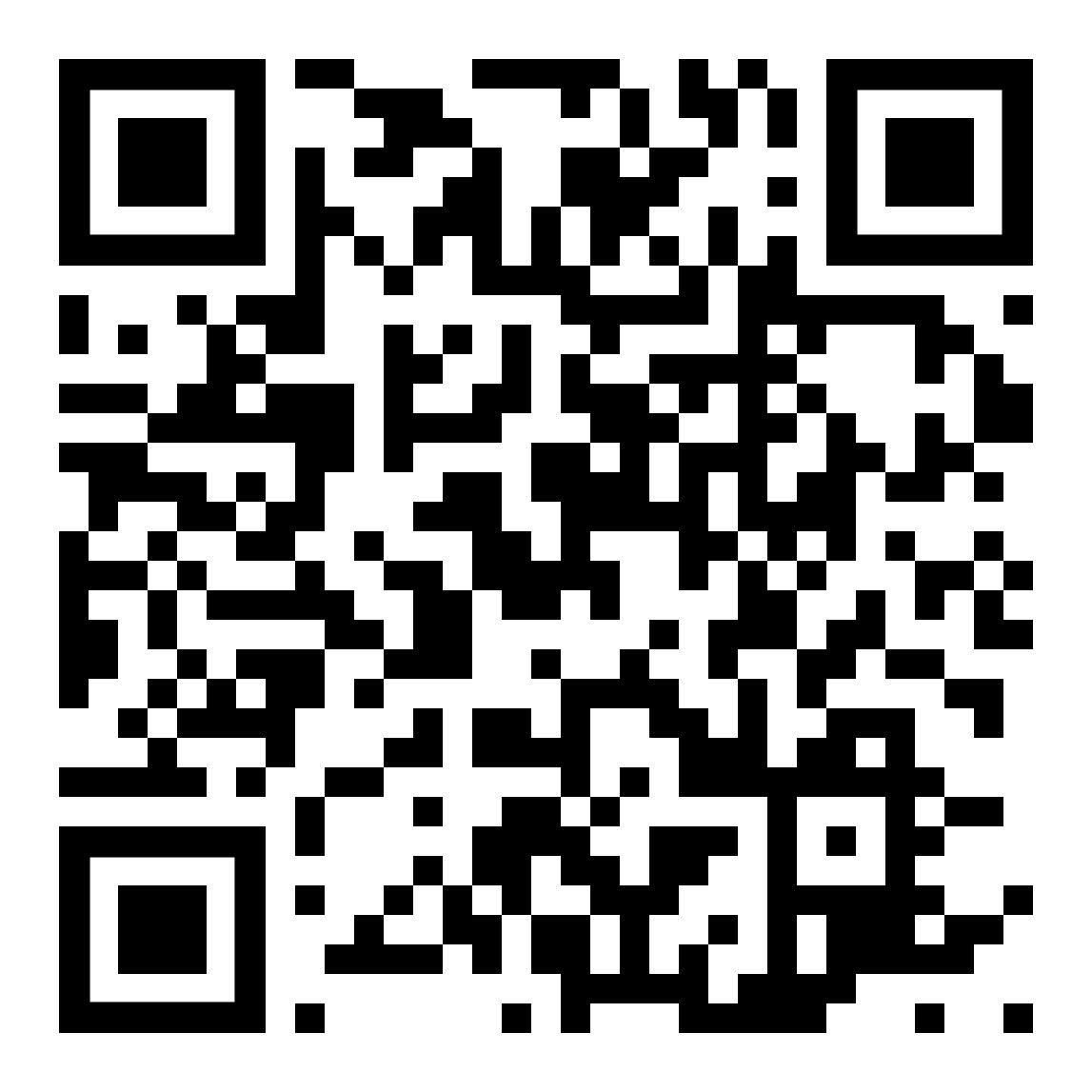 https://kleine-deutsch-hilfe.at/Start-AR.htm Hilfe für Anfänger – einfacher Grundwortschatz zum Lesen, Üben, Anhören und Nachsprechenhttps://kleine-deutsch-hilfe.at/Start-AR.htm مساعدة للمبتدئين - مفردات أساسية بسيطةللقراءة والممارسة والاستماع والتكرارhttps://kleine-deutsch-hilfe.at/Start-AR.htm Help for beginners - simple basic vocabulary for reading, practicing, listening, and repeatinghttps://kleine-deutsch-hilfe.at/Start-AR.htm diesen Text anhören – استمع إلى هذا النص Schnelle Zugänge   الوصول السريع إلى الفصول    Quick Accesses   Anhören, Nachsprechen  استمع ، كرر  Listening, Repeating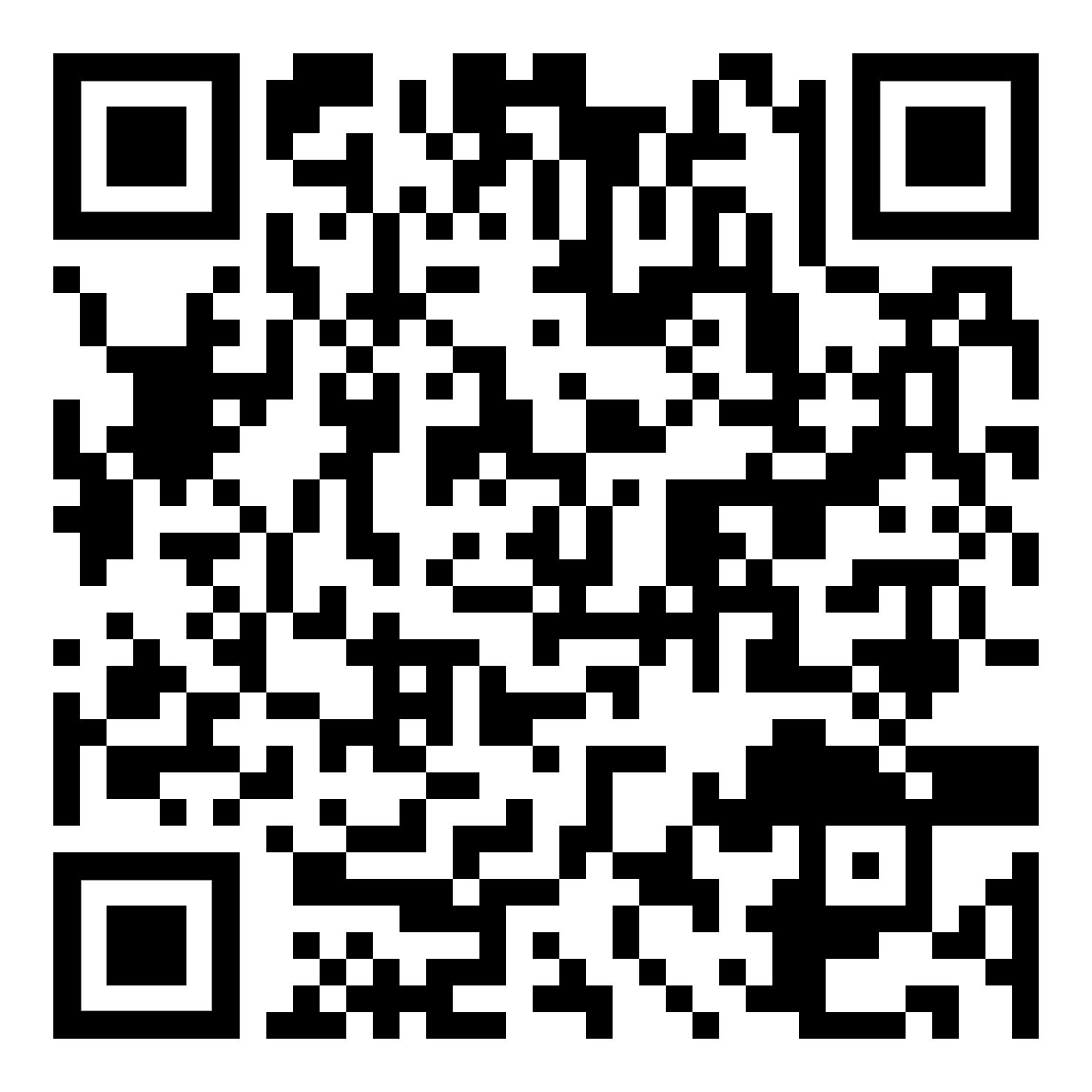 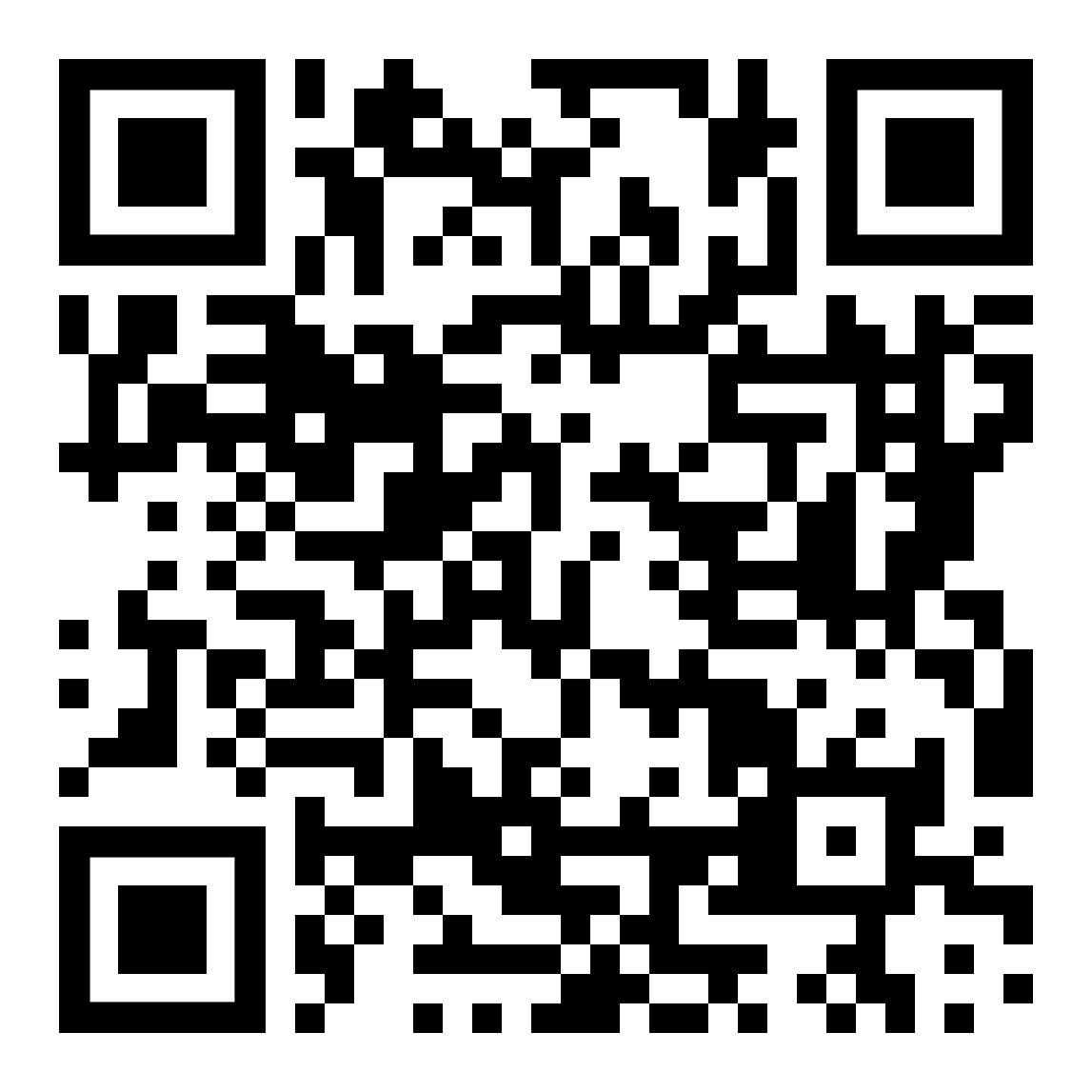 Wörter zum Beginn الكلمات لتبدأ   Words to begin withDeutsch Sprechen  تعليمات للتحدث   Speaking Instructions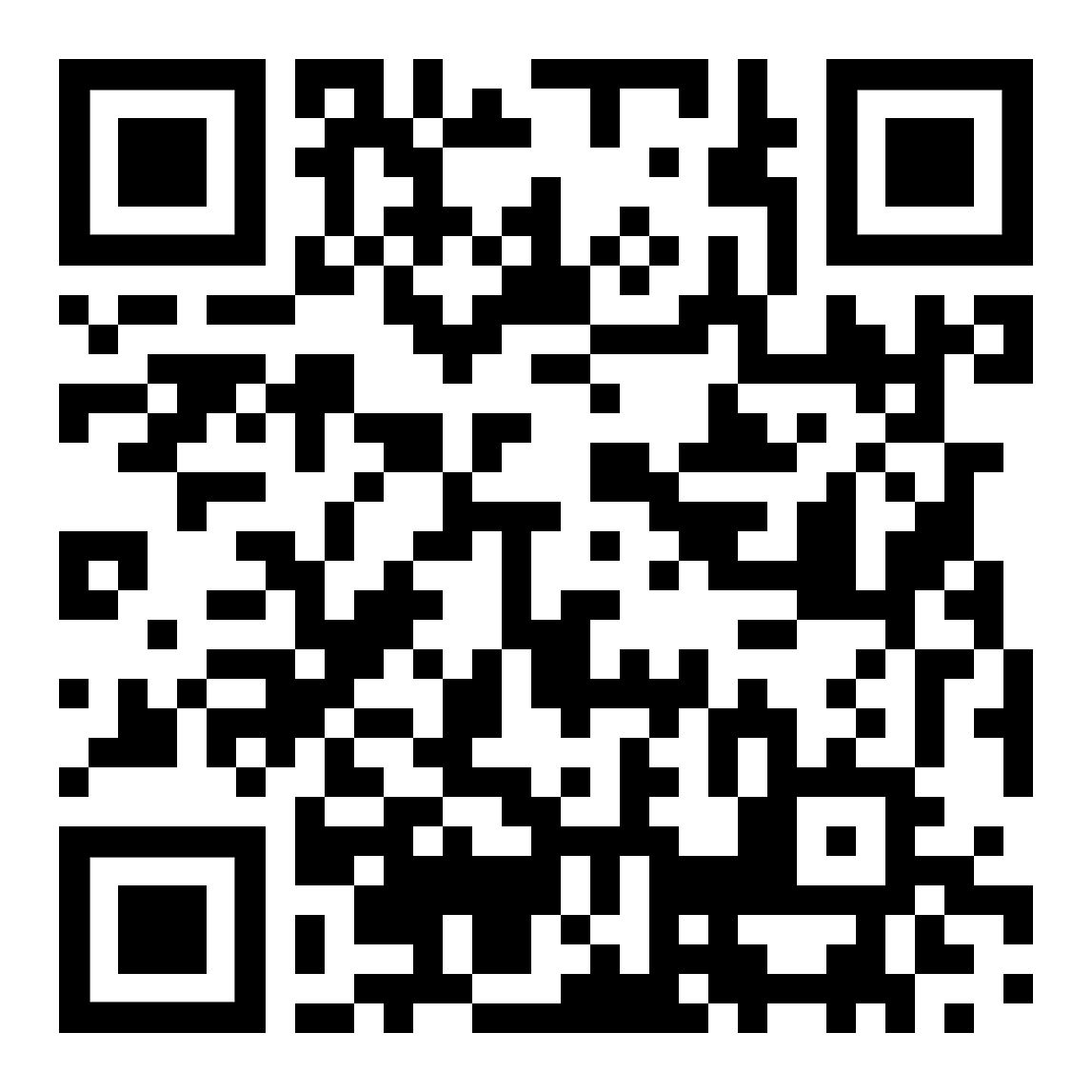 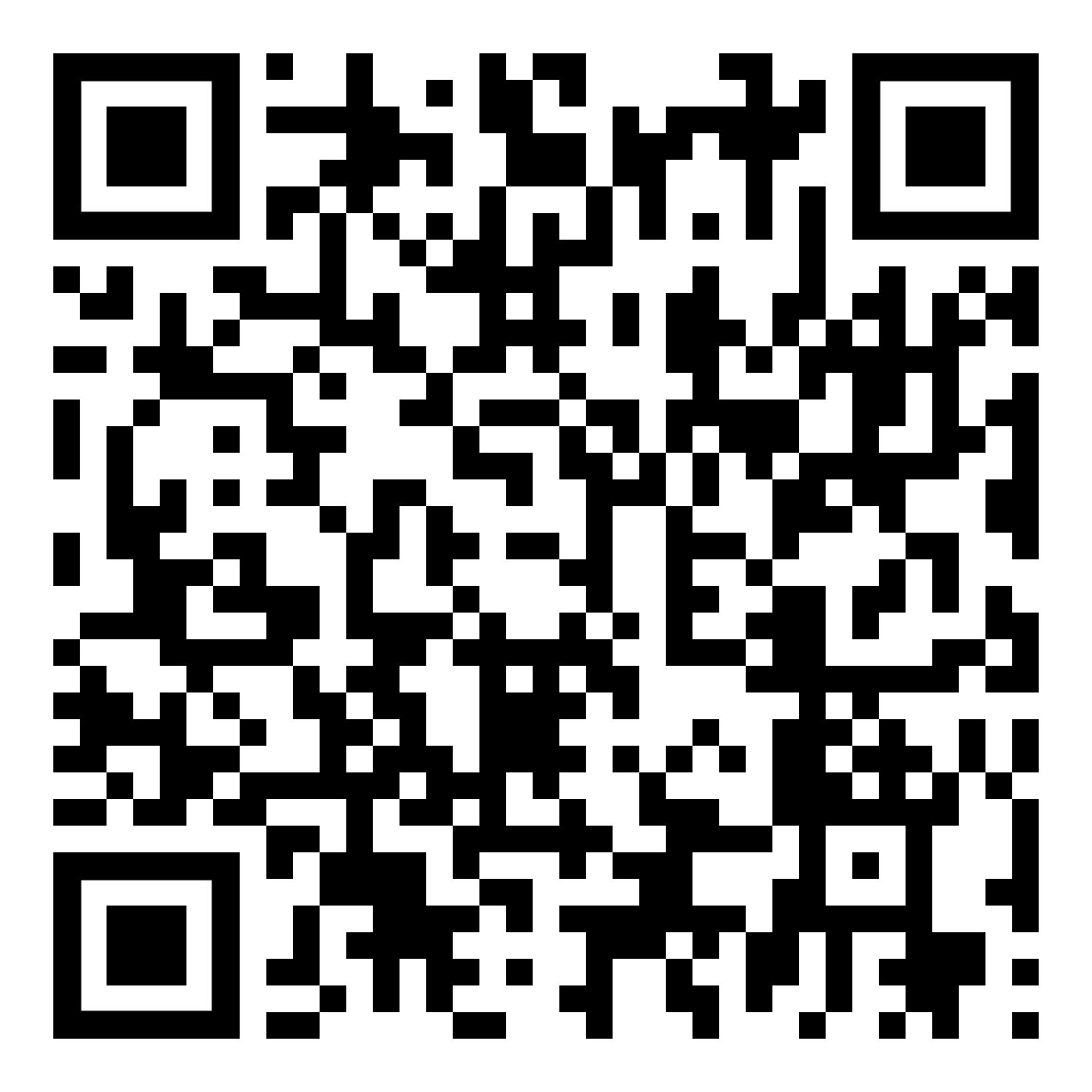 Wortbildung und Wortfamilien تكوين الكلمات وعائلات الكلمة Forming German Wordsnützliche Sätze جمل مفيدة    Useful Phrases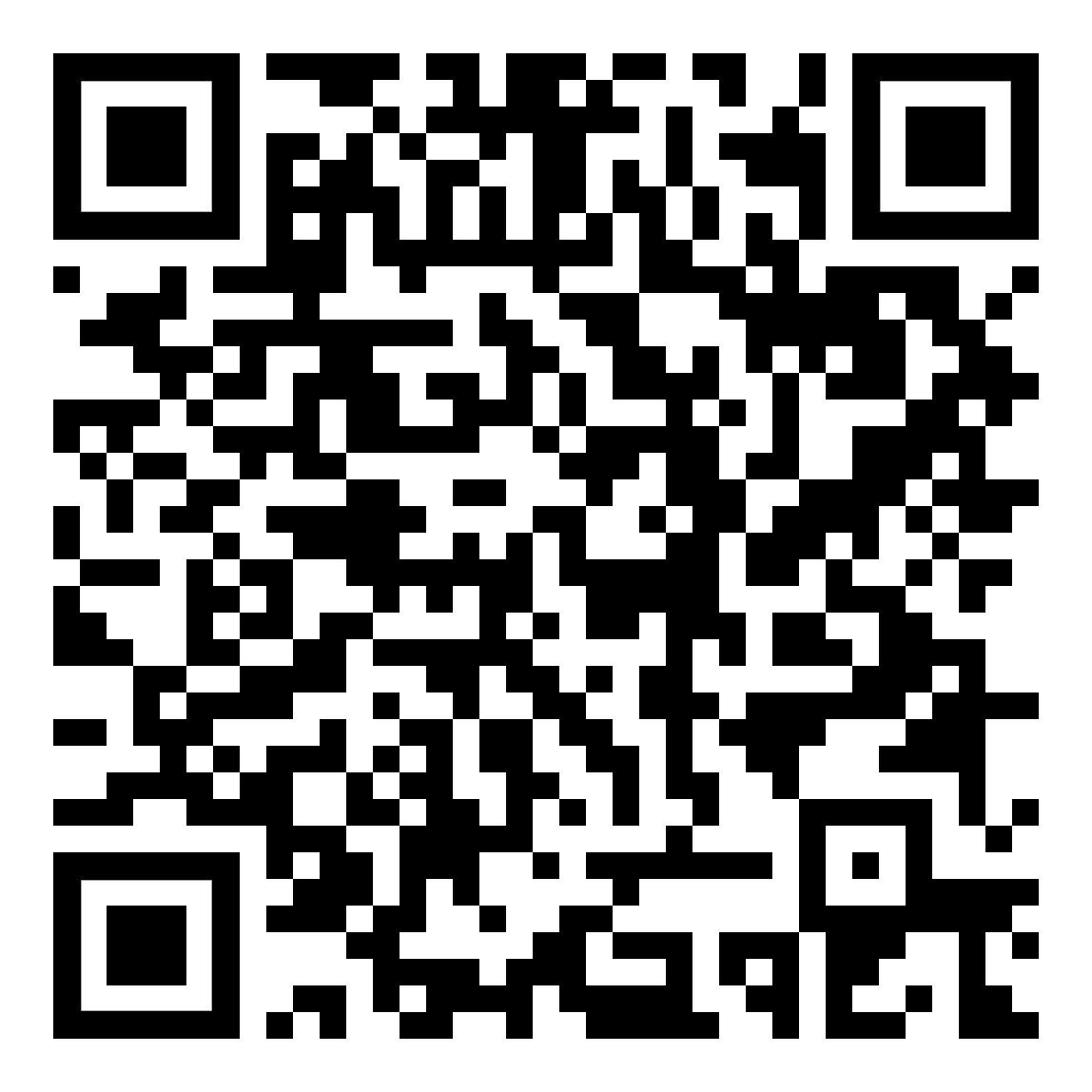 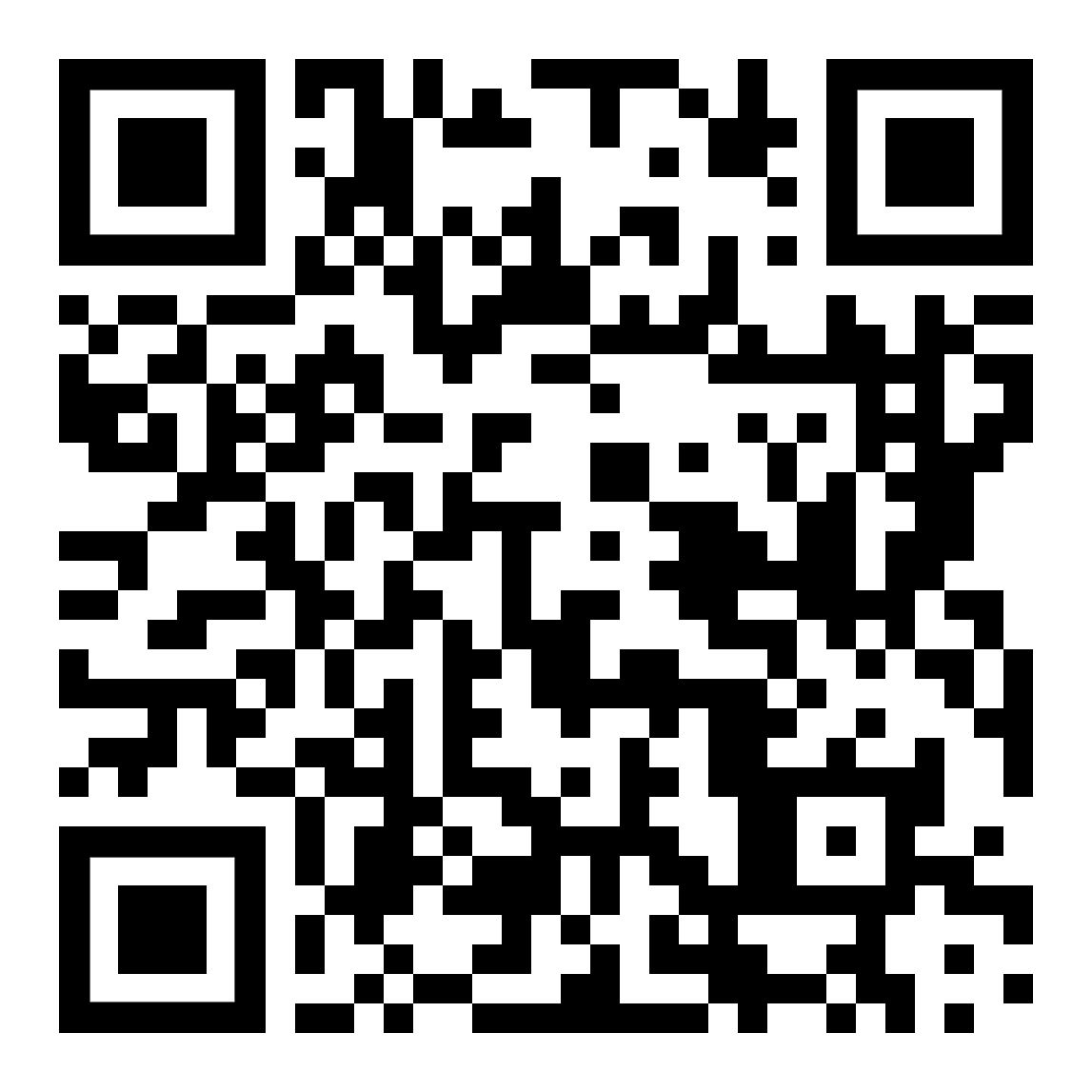 kurze Texte نصوص قصيرة  Short TextsKurzgeschichten قصص قصيرة    Short Stories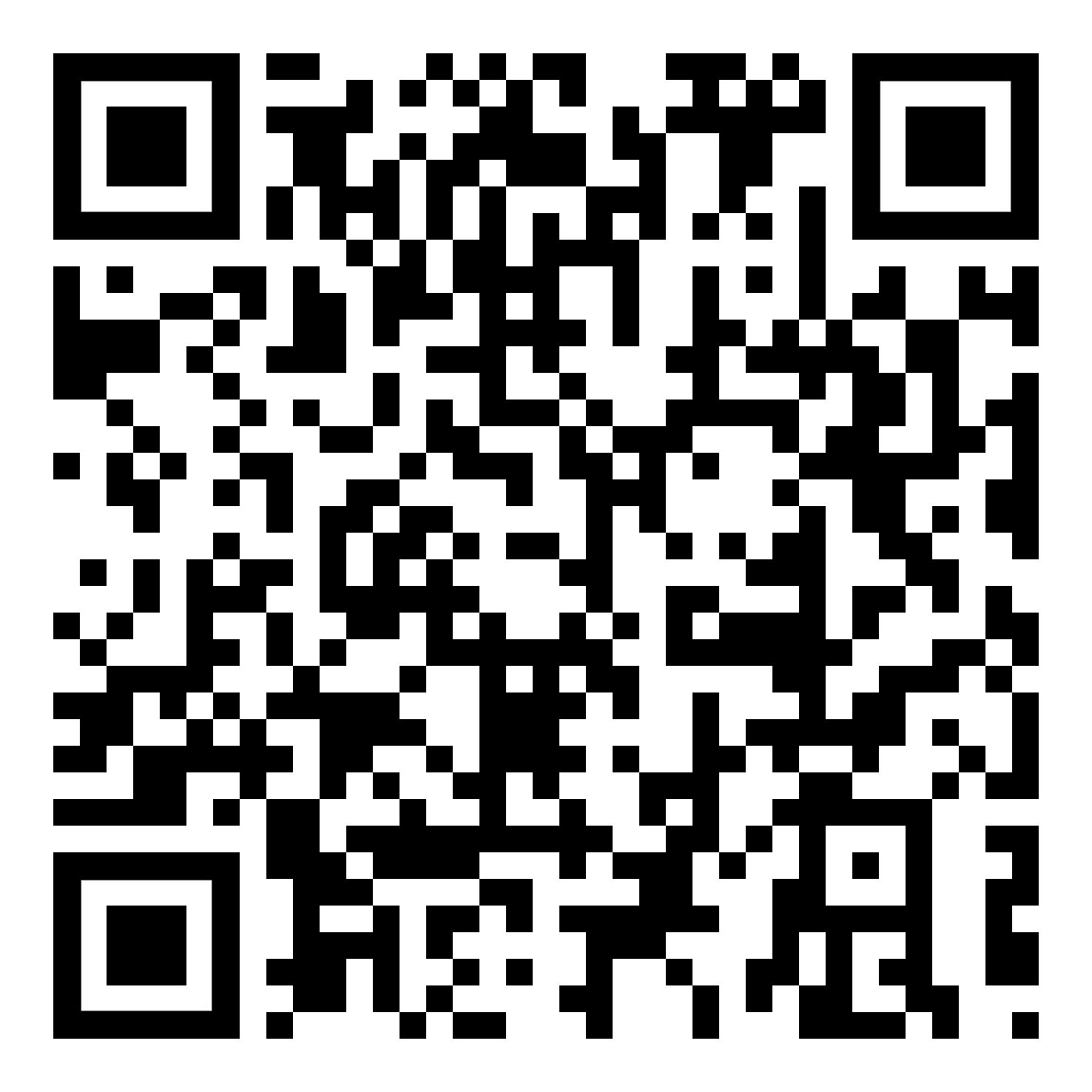 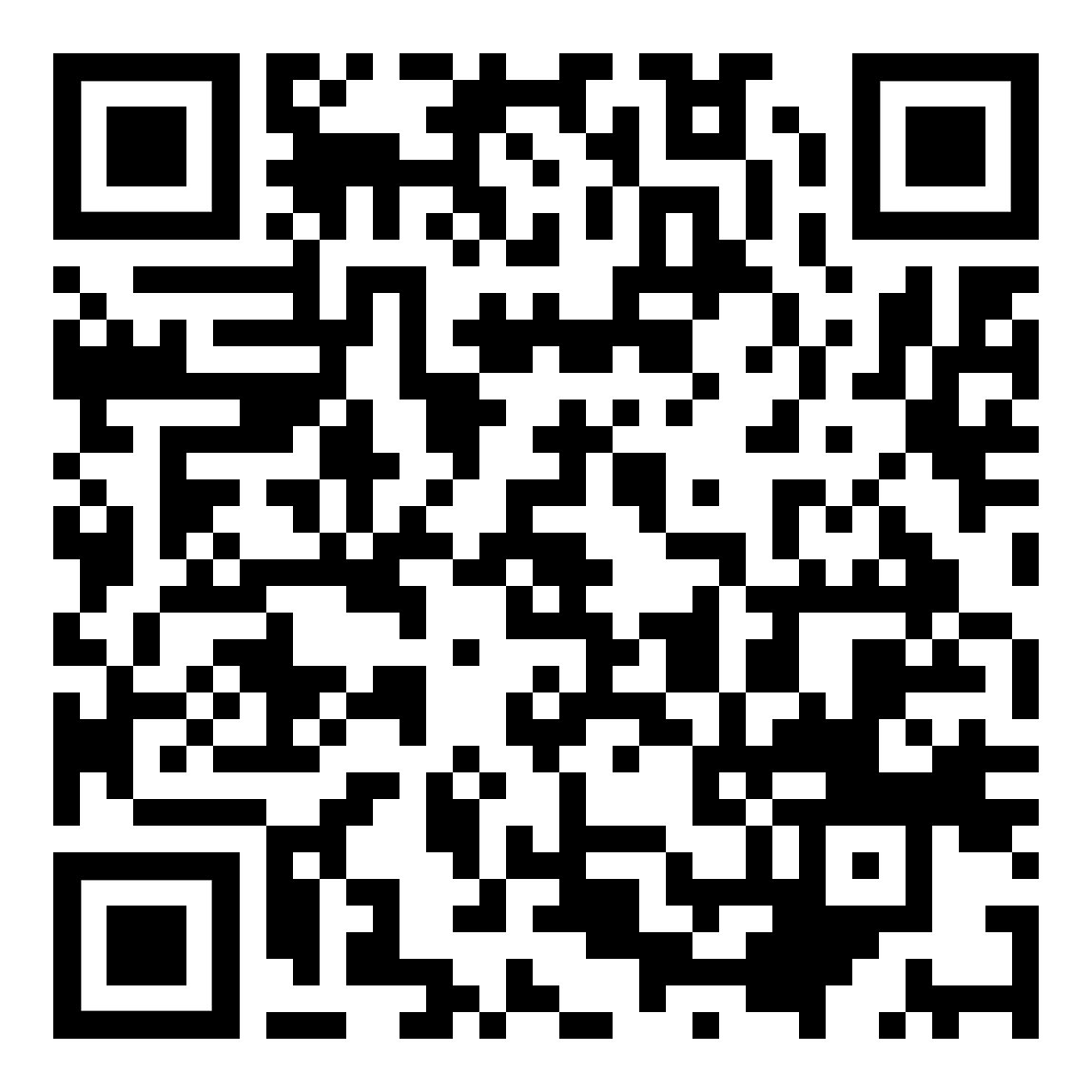 verschiedene Texte نصوص مختلفة  Various TextsSprache, Formen شكال الكلام والقواعد    Forms, Grammar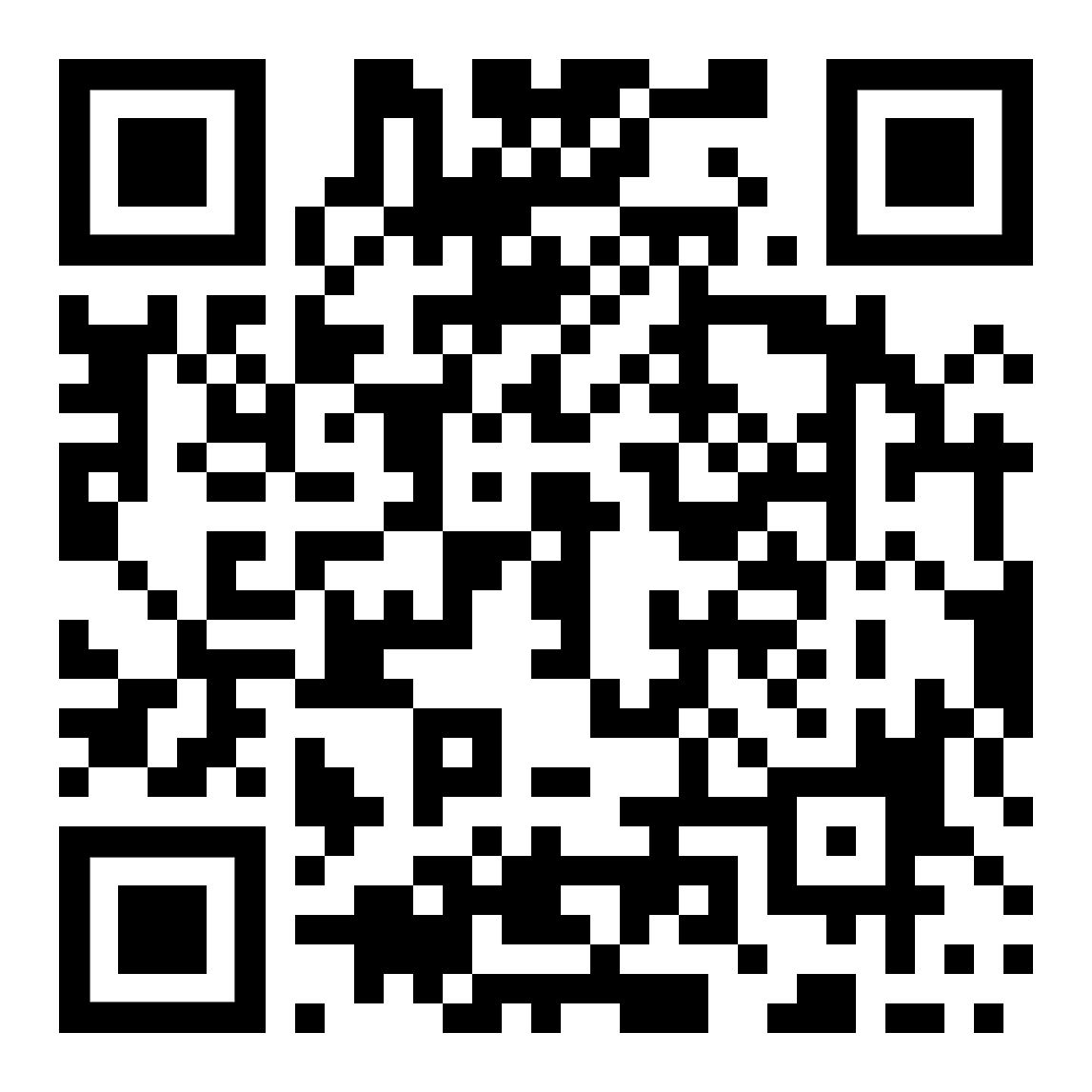 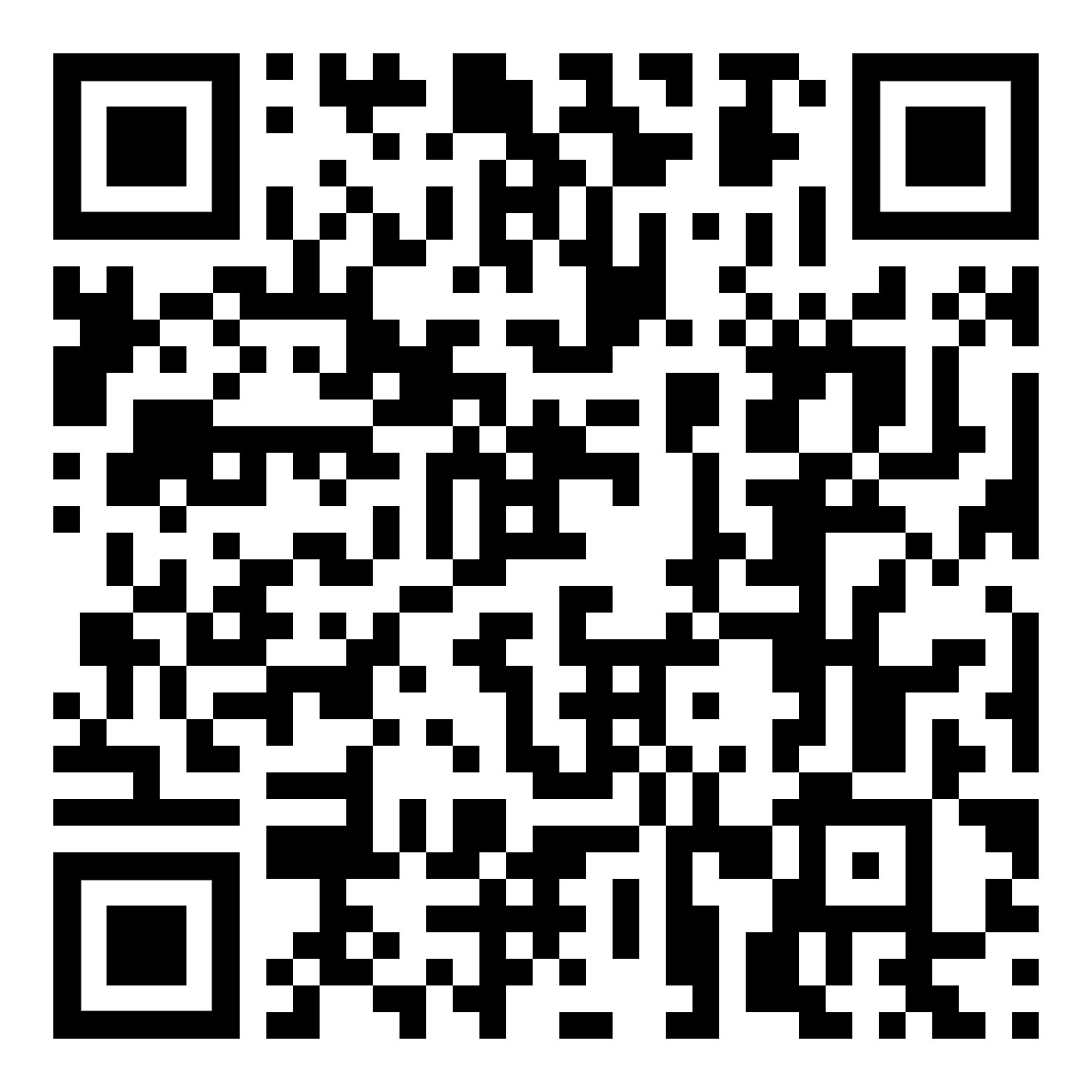 Arbeit, Bewerbung تطبيق العمل    Work, ApplicationTirol, Österreich تيرول ، النمسا    Tyrol, Austria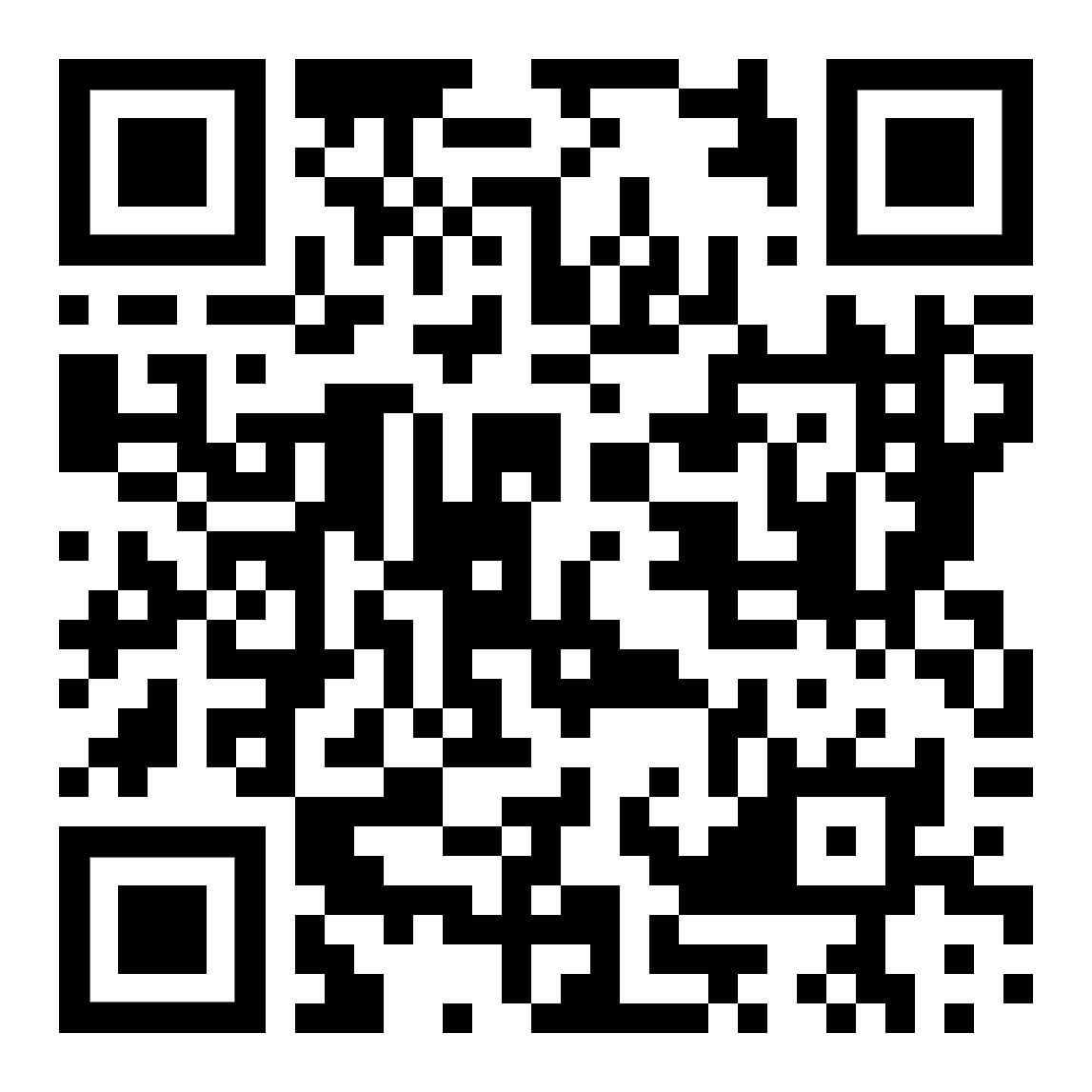 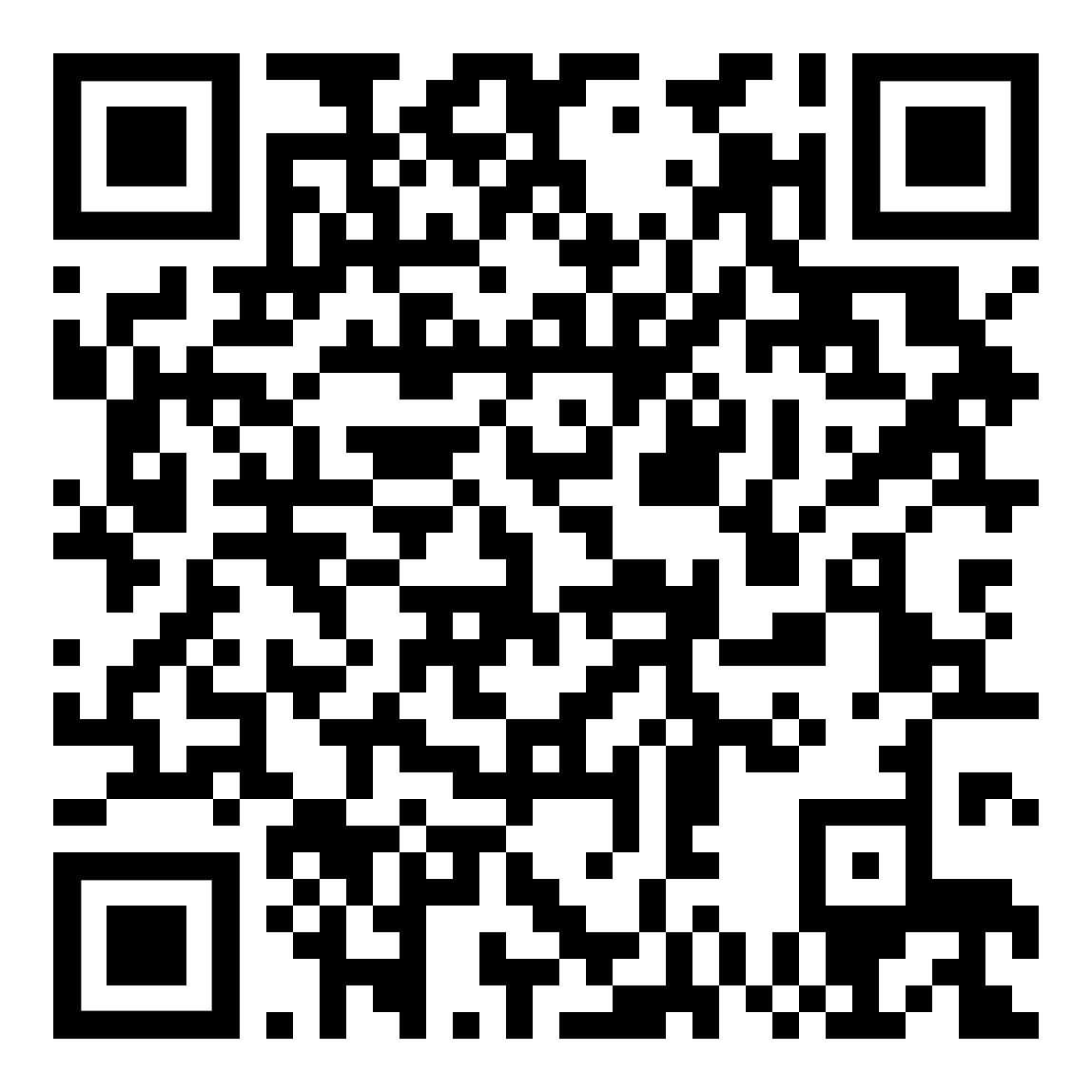 Kurse im Web دورات على الويب   German Courses Onlinezweisprachige Bücher كتب ثنائية اللغة    Bi-lingual Books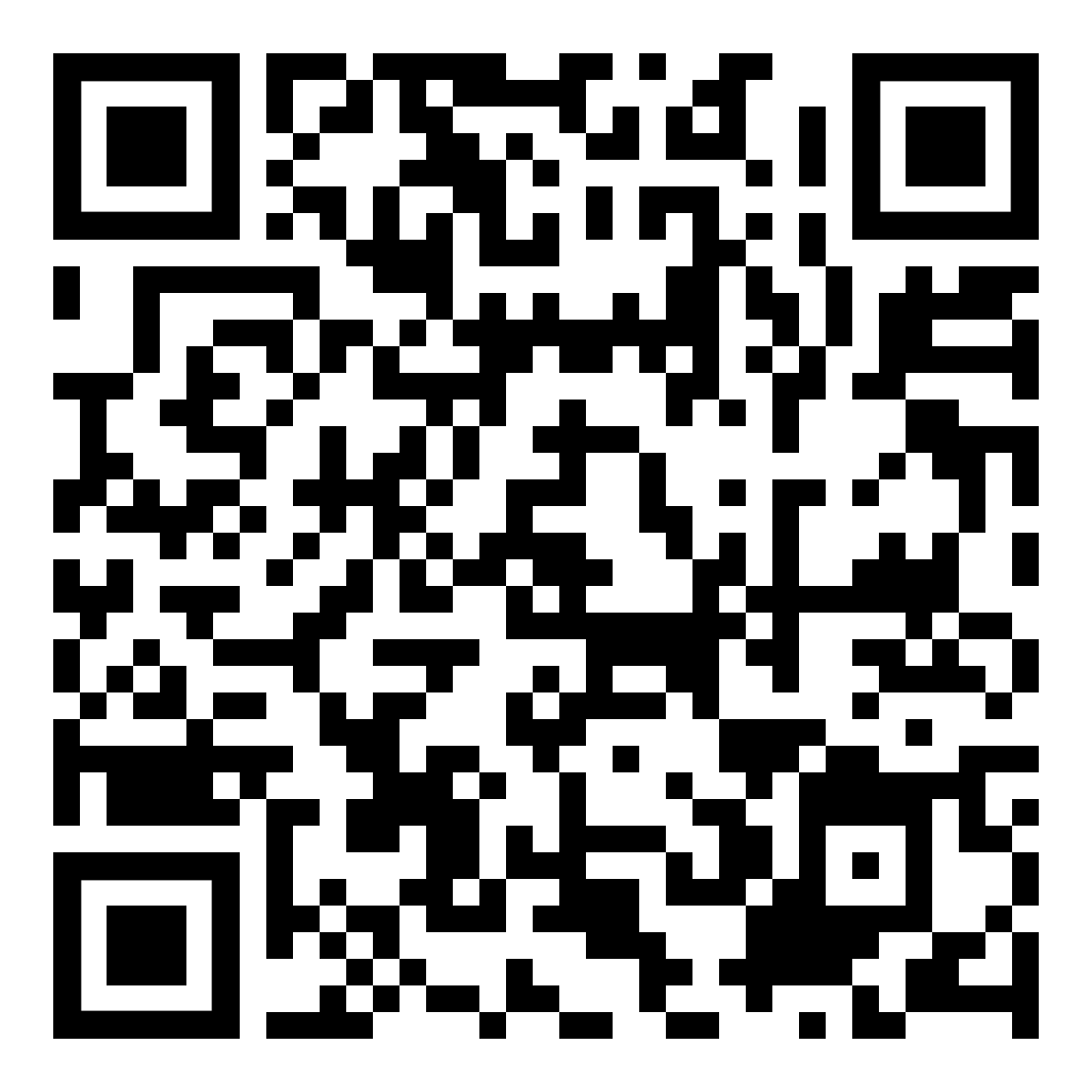 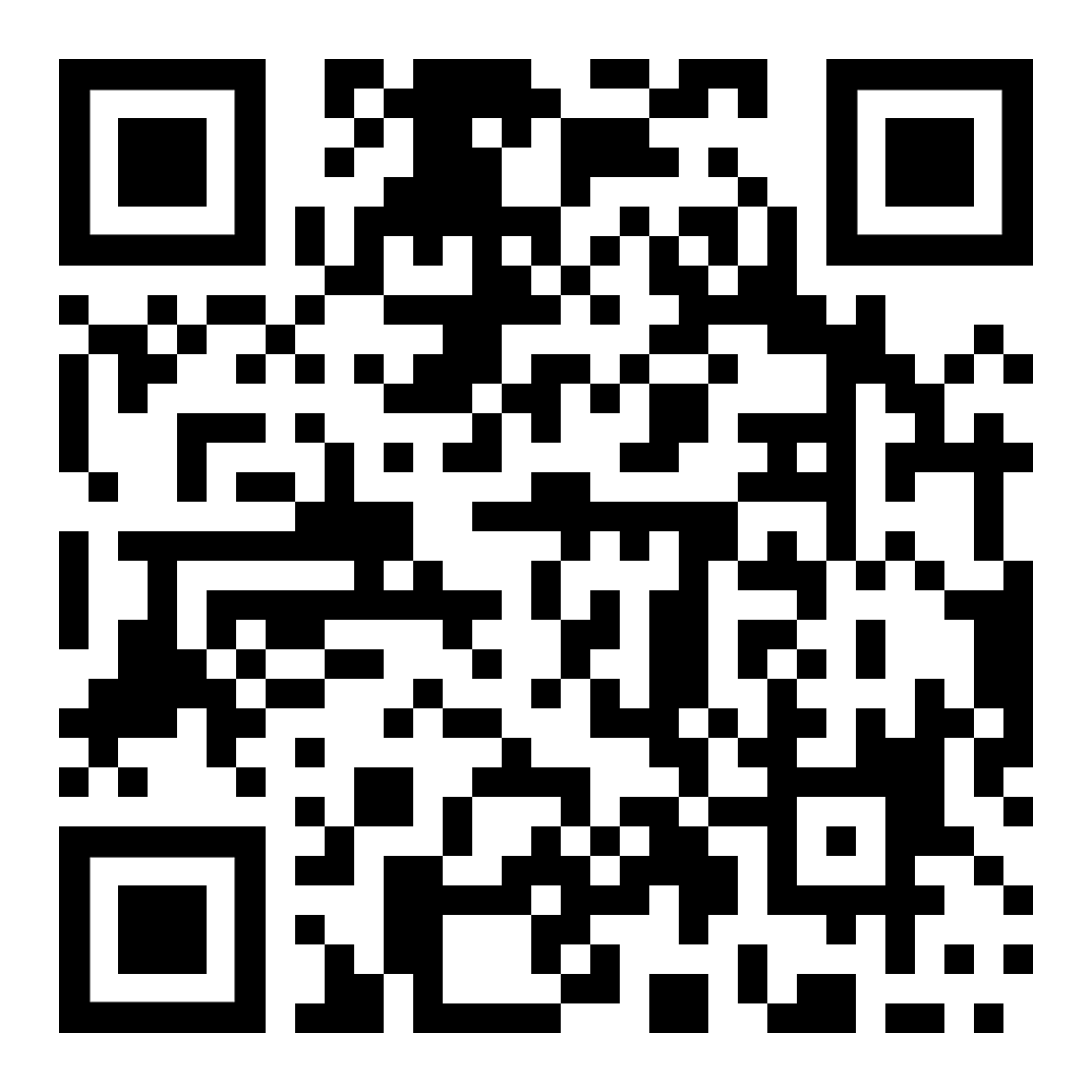 Fremdwörter  كلمات اجنبية  foreign wordsTechnik, Mathematik, Beruf التكنولوجيا والرياضيات والوظيفة Engineering, Profession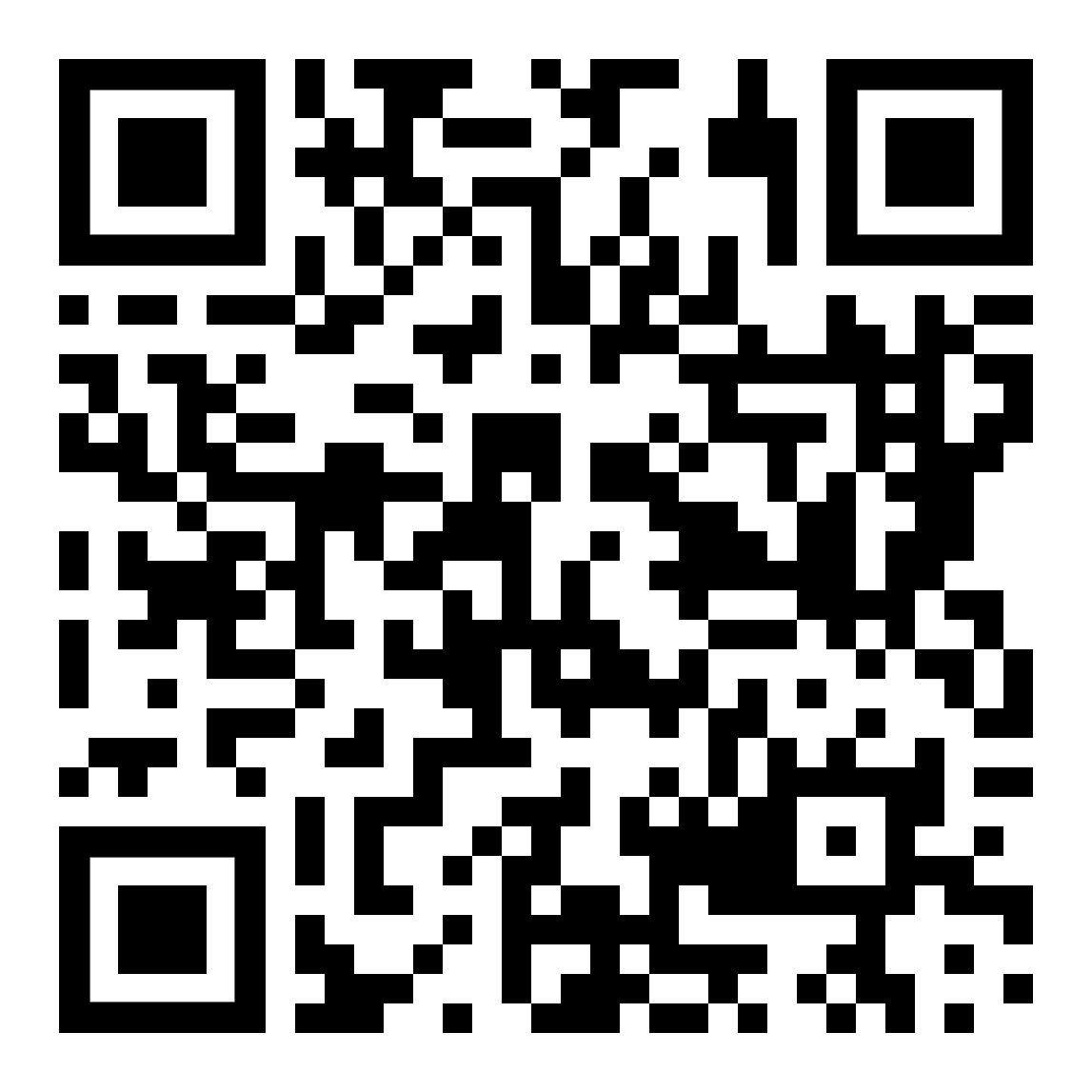 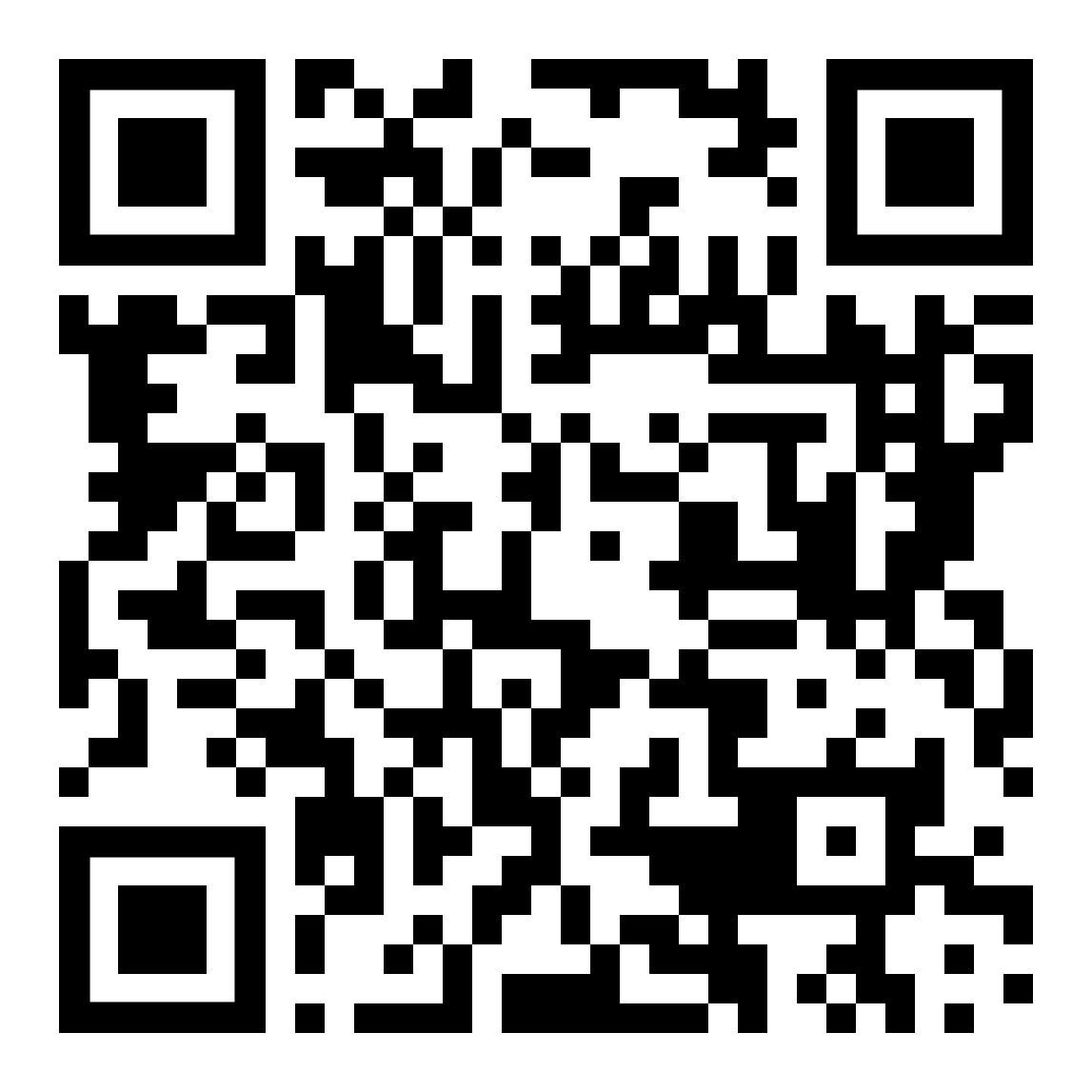 verschiedene Hinweise تلميحات مختلفة various noticesSeite /  الجانب  /  page  2Wir wünschen Euch viel Erfolg beim Entdecken Eurer neuen Sprache.So viele Sprachen Du sprichst, 
so oft bist Du Mensch …نتمنى لك كل التوفيق في اكتشاف لغتك الجديدة.العديد من اللغات التي تتحدثهافي كثير من الأحيان أنت إنسان ...We wish you every success in discovering your new language.As many languages as you speak, so often you are human ...Kurze Erklärung   /  شرح قصير  /  Short ExplanationEine Web–Version meiner Lernzettel •        zum Selbst-Studium, •        zum Lesen,•        zum Anhören, •        zum Nachsprechen•        zur Unterstützung bei Skype und •        zum Ausdrucken für Schreibübungen.Jedoch: kein Kurs oder Kursersatz, sondern eine Hilfe für Anfänger,um zu einem einfachen Grundwortschatz zu gelangen.نسخة ويب من قسائم التعلم الخاصة بي• للدراسة الذاتية ،•        ليقرأ،• للإستماع،• لتكرار• للحصول على المساعدة مع Skype و• للطباعة للكتابة التدريبات.غير أن:لا بالطبع أو استبدال بالطبع ،ولكن مساعدة للمبتدئين ،للحصول على مفردات أساسية بسيطة.A web version of my learning notes - for self-study, - to read,- to listen to, - to recite- for support with Skype and - to print out for writing exercisesHowever: no course or course replacement, but a help for beginners,to get to a simple basic vocabulary